Sherwood Forest Lake District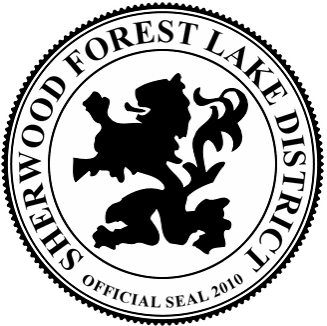 Prudential Committee MeetingDate Saturday, February 18, 2017Time: 10:00 AMLocation: Becket Town Hall557 Main Street, Becket, MA 01223APPROVED MEETING MINUTES Committee Members present: Dr. Howard G. Lerner (Chair), Vernice D. Cowell, William F. Maier, Joan M. Goldberg, Dennis B. Guerri and, Clerk/Treasurer Robert T. Ronzio. Committee Members absent: Stanley C. Taylor (Vice Chair), Nancy J. Fishell, and William J. Osborn III. Public Present: Steve Rosenthal (arrives at 11:00 AM)Location: Becket Town Hall, 557 Main Street, Becket, MA 01223Introduction - Dr. Lerner opened the meeting with a call to order at 10:23 AM and announced that parliamentary procedural rules previously adopted will regulate and conduct of the meeting in accordance with the provisions of the Open Meeting Law (OML), other pertinent Massachusetts general laws, the by-laws of the district and local customs and traditions. Ms. Cowell made a motion to dispense with the reading of the Open Meeting Law, Ms. Goldberg seconded, hearing no opposition, Dr. Lerner dispensed with the reading. Dr. Lerner asked if anyone present planned to record the meeting. Dr. Lerner stated that he was aware that the district clerk would record the meeting for Mr. Ronzio’s brother. Dr. Lerner noted that there were agendas on the table for all present. He again stated that the aforementioned guidelines are being followed to insure that the district complied with the General Laws of the Commonwealth. Mr. Ronzio distributed copies of the agendas to those in attendance. Prudential Committee Members Comments and Announcements - None. Approval of Meeting Minutes from January 14, 2017 Meeting – Prudential Committee members read and reviewed the minutes during the course of the meeting, formal approval moved to the March 11 meeting.3.  Dam Management – Lancelot Lake Engineering Contract - Dr. Lerner reported that Steve Sroka from Tighe & Bond was on the Lancelot site on February 17, 2017 to oversee the divers who were inspecting the area underwater around the abandoned low level outlet control valve. Mr. Ronzio stated that thus far it was probably the coldest day of the winter. He reported that the diving crew were well protected and informed him that this is normal for them at this time of the year. Dr. Lerner briefly reviewed the tasks that will be completed in the next month.Lancelot Lake Town Property Acquisition - Mr. Ronzio informed the committee that their will be wetland issues that need to be address prior to the demolition and removal of the structure on the site. Mr. Ronzio agreed to speak with Mallory Larcom, the Town’s Conservation Agent about the project but he advised Dr. Lerner and the committee that Tighe & Bond would need to be hired to submit a completed Request for Determination (RFD) to the Conservation Commission. Ms. Cowell volunteers to attend the next Conservation Commission meeting scheduled for March 14. Lancelot Lake Hill Engineering Expanded Topographic and Bathymetric Survey Report- Mr. Ronzio reported that the surveys had been completed by Hill Engineering and have been transmitted to Tighe & Bond. Little Robin Spillway Stop Logs (Con Com Permanent Order) - Dr. Lerner noted that this would be address in the Spring. Emergency Action Plan - Contact Information Review - Dr. Lerner stated that the district have received certified mail notification from the Office of Dam Safety (ODS) about the missing report and gave the district ninety (90) days or be fined. Dr. Lerner stated that he would ask Ms. Fishell about the plan to see if it had been completed and was ready for submittal. Committee members discuss the importance of the EAP being completed and submitted promptly. Mr. Maier made a motion to have Tighe & Bond take control of the project which had been in progress for almost two years since they have the expertise to meet the deadline and complete the EAP professionally; Ms. Goldberg seconded; Unanimous Approval. Conservation Commission Big Robin Certificate of Compliance – Dr. Lerner noted that this would be addressed in the Spring once the snow cover has melted.Lake Management - Mr. Maier stated that the figures he supplied at the last meeting were not included in the January minutes. Mr. Ronzio stated that he didn’t include them but would be happy to do so. Mr. Maier stated that SOLitude has requested additional work this year and that will come with a cost of $18,000. Mr. Ronzio confirmed that the full cost would be included in the FY2018 budget.  Mr. Maier noted that the total budget amount for Lake Management would be $25,500. Mr. Maier then made a motion to have his report and all requested costs approved for FY2018, Ms. Goldberg seconded; Unanimous approval.  Hydro-raking all Lakes - Mr. Maier again noted that it would cost approximately $24,000 to hydro-rake all five lakes.  He noted that for the health of the lakes hydro-raking really needed to be considered priority and he proposed that this could be accomplished by asking the proprietors to fund this project at the annual district meeting. Prudential Committee members agreed to defer the discussion. Mr. Maier noted that the process referred to as hydro raking is by some considered dredging however it is not the same.Ecosystem Consulting Svc - Flow Routing System for Lancelot & Big Robin Repair - Mr. Maier again noted that Ecosystems would not be able to provide a precise figure until the engineering plans for Lancelot are completed, however he felt the committee should proceed with the complete repair of the HD system at the Big Robin spillway as approved at the last meeting. Weed Harvester Registration - Mr. Ronzio stated that the plate issue is a low priority item since the trailer is registered for the year and he is awaiting an answer from Attorney Goodman as to whether or not the district is authorized official blue plates. Beach and Boat Management a. Beach and Dam Mowing plan for summer 2017 - Mr. Rosenthal address the committee and informed them that the bid contract is almost ready and would be sent out once it has been approved. Mr. Rosenthal confirmed that sent Mr. Ronzio the Beach and Boat Management budget request.b. Beach Areas - Expanded Brush Removal - Dr. Lerner stated that Mr. Rosenthal should make sure to inform the contractors regarding the additional work and related cost in the 2017 Invitation for Bid (IFB).c. Sand Rejuvenation - The Conservation Commission informed Mr. Rosenthal that the existing Sand Rejuvenation Permit was good until May 2018.6. Property Acquisitions/Donations - Firkey, Map 216 Lot 265 - Mr. Ronzio reported that this donation is still in the works due to some estate issued but Attorney Goodman stated they will be resolved in due time. 7. District Office Plan – Dr. Lerner noted that even though the weather had been mild this winter this would be a Spring project. Dr. Lerner also reported that district is utilizing the building for the consolidation and secure storage of supplies, materials and equipment for both the Road District and Lake District. 8. Website & Reporting Monthly Activity - Ms. Cowell presented her report and stated that the website analytics reported some new visitors. She noted that the length of time that individuals are staying on the website has lengthened and that is a good sign.  Committee members briefly discuss the possibility of having a Facebook page. Mr. Maier made a motion that due to many issues and problems regarding Facebook the Lake District should not entertain or have a Facebook page, Ms. Cowell seconded; Unanimous approval.9. Opt-Out Requests - Mr. Ronzio stated that the district received a letter from Mr. Donald Munger (352 Alan-A-Dale Drive) requesting to Opt-Out.  Committee members discuss the location of the property and whether or not the property is considered one lot or two lots. Mr. Ronzio stated that he would speak to the Assessor’s to get clarification. Mr. Maier made a motion that the entire property is located on two different roads both parcels need to be Opted-Out separately, Ms. Cowell seconded; Unanimous approval. 10. FY2018 Budget Pre-Planning and Preparation - Dr. Lerner advises that everyone needs to be completely prepared to discuss this by the March meeting. 11. Any Other Business to come before the Committee – Mr. Ronzio indicated that the Post Office is in the process of reviewing all the mailboxes to insure they are being properly utilized. Committee members briefly discuss the issue and determine that only mail addressed to the Sherwood Forest Lake District should be accepted at PO Box 663, although mail may have an attention line for district officials. No personal mail should be delivered to this PO Box.   12. Public Input- None13. Review Correspondence - Mr. Ronzio presented all correspondence received. 14. Warrants #7 FY2017 - Dr. Lerner presented the warrant as prepared.  Ms. Goldberg made a motion to approve the warrant as presented, Mr. Maier seconded; the warrant is approved unanimously. Mr. Ronzio reviewed the district’s bank statement and financials, bringing the committee up to date on all current expenditures. 15. Adjournment – Ms. Maier made a motion to adjourn the meeting, Mr. Guerri seconded. Unanimously approved. The meeting is adjourned at 11:48 AM.Schedule: Next meeting Saturday, March 11, 2017 at 11 :00 AM.Respectfully submitted,SIGNED: _________________________________Robert T. RonzioClerk & TreasurerSherwood Forest Lake District ___________________________________________Dr. Howard G. Lerner (Chair)___________________________________________Stanley C. Taylor (Vice Chair)___________________________________________Nancy J. Fishell___________________________________________Vernice D. Cowell___________________________________________William F. Maier___________________________________________Dennis B. Guerri___________________________________________ William J. Osborn III___________________________________________Joan M. Goldberg